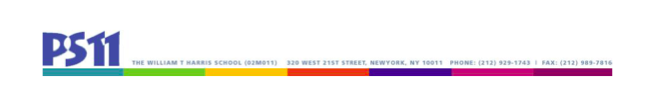 SLT Meeting6.14.223:00 - 4:30Attendance:Principal:Bob Bender, PS 11 Principal Teachers:Emma Balmuth-lorisEmily ColbertKim OlsonHolli Weiss (UFT Chapter Chair) Marketa KawaCommunity Representative: Debbie Osborne, PS 11 Programs and Community Based Organization (CBO) representative Parents: Inbar Aricha-MetzerRebecca Berkebile (Secretary)Courtney LewisReshma Saujani Jordan Wright (Chair) Edward So Minutes: I. Comprehensive Education PlanThe group analyzed available data regarding reading levels to assess appropriate goals for the CEP.  The group determined that an appropriate goal was for 50% of first graders reading below the benchmark (level 1 or 2) to move up by one benchmark level.  Additional goals will be set once there are additional data.  II. Adjourn